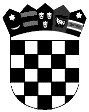 	R E P U B L I K A   H R V A T S K A	PRIMORSKO-GORANSKA  ŽUPANIJA	GRAD RIJEKAOdjel gradske uprave za odgoj i školstvoRijeka, 23. studeni 2020.PRIJEDLOG RANG-LISTE PRISTUPNIKA NATJEČAJU ZA DODJELU STIPENDIJA 
DAROVITIM UČENICIMA U ŠKOLSKOJ 2020./2021. GODINIPovjerenstvo za stipendiranje:Radenko Bradić Vladimir MedicaTamara MohorićBarbara Rončević ZubkovićMarina Peranić-ŠeveljevićRangPrezime i imeAdresaNaziv srednje školeBodovi ukupno1ŠPANIĆ BORISAnte Pilepića 10Gimnazija Andrije Mohorovičića Rijeka94,492BLAŽIČEVIĆ TINAVladivoja i Milivoja Lenca 55Prva riječka hrvatska gimnazija86,033ARELIĆ MARITEAVere Nikolić Podrinski 6Gimnazija Andrije Mohorovičića Rijeka85,924KALUĐEROVIĆ MARTAŠibenska 3Gimnazija Andrije Mohorovičića Rijeka85,045KIRINČIĆ LUKAMiroslava Krleže 3bPrva riječka hrvatska gimnazija82,96BRAŠNIĆ NIKAJurja Dobrile 11Gimnazija Andrije Mohorovičića Rijeka82,866VODOPIJA DAVIDMedovićeva 17Gimnazija Andrije Mohorovičića Rijeka82,868GRGINČIĆ ARIJANAGrohovski put 19Prva riječka hrvatska gimnazija82,579PRŠO ANAKapelska 1BSalezijanska klasična gimnazija s pravom javnosti82,3910LOVRIĆ LAURAPlješivička ulica 9Pazinski kolegij - klasična gimnazija81,9311BARABA KLARAŠvalbina 13Prva sušačka hrvatska gimnazija u Rijeci81,1912GLAVAČEVIĆ MARIAFranje Čandeka 34Prva riječka hrvatska gimnazija80,9813RUBČIĆ VIDVANIvana Filipovića 13Gimnazija Andrije Mohorovičića Rijeka79,5214MORSI ANDREAVukovarska 96Srednja talijanska škola - RijekaScuola media superiore italiana - Fiume 78,1615DUŠEVIĆ PETARBaštijanova 20Gimnazija Andrije Mohorovičića Rijeka78,0416ŠUPUKOVIĆ PETRADubrovačka 4Prva riječka hrvatska gimnazija77,2617BUTORAC MATEAOpatijska 24Prirodoslovna i grafička škola Rijeka76,8918LUKANEC ANNA1.Maja 36Srednja Glazbena škola Ivana Matetića Ronjgova Rijeka73,6919POGAČ FILIPKurirski put 2aPrva sušačka hrvatska gimnazija u Rijeci71,6620PAPIĆ LANAIve Vojnovića 26Gimnazija Andrije Mohorovičića Rijeka7021MLADENIĆ NINA Kvaternikova 64Salezijanska klasična gimnazija, s pravom javnosti, Rijeka69,922CELIN JANGustava Krkleca 16Gimnazija Andrije Mohorovičića Rijeka68,1623MARAČIĆ ANTONIOBože Starca Jurićeva 55Gimnazija Andrije Mohorovičića Rijeka66,1424KOŽUL INESTina Ujevića 16Prva sušačka hrvatska gimnazija u Rijeci64,2725GRLAŠ DAVID Kastavska 8Tehnička škola Rijeka64,0426AĆIMOVIĆ SARABože Milanovića 37Prva sušačka hrvatska gimnazija u Rijeci61,627SIMČIĆ ELENAVitomira Paje Širola 16Obrtnička škola, Opatija60,7328BOŠNJAK NIKABaretićevo 13 CSrednja škola za elektrotehniku i računalstvo60,1629FRANČIŠKOVIĆ TINAZdravka Kučića 9Salezijanska klasična gimnazija s pravom javnosti 59,530ĐUKIĆ KARLOMosorska 21Prva riječka hrvatska gimnazija58,2731KRMPOTIĆ ANGELINABaretićevo 32Salezijanska klasična gimnazija s pravom javnosti58,132STARČEVIĆ PETRAŽrtava Fašizma 6Salezijanska klasična gimnazija s pravom javnosti5833OPREŠNIK KARLABrajšina 16Prva sušačka hrvatska gimnazija u Rijeci57,9334TIPURA ANĐELAZametska 45Salezijanska klasična gimnazija s pravom javnosti57,435ŽIŽAK TARIKSlavinj 14Prva riječka hrvatska gimnazija57,1236MARIN MAGDALENALička 16Prva riječka hrvatska gimnazija56,9237BLAŽEVIĆ KATJAMinakovo 21Prva sušačka hrvatska gimnazija u Rijeci55,6538VIČIĆ TINMedovićeva 3Prirodoslovna i grafička škola Rijeka54,25